Кафедра здравоохранения Факультета биологических наук                                   Первому проректору НИУ ВШЭ В.В. РадаевуЗаявка на проведение дисциплины МАГОЛЕГОПрошу включить в список МАГОЛЕГО в 2020/2021 учебном году дисциплину:Руководитель кафедры здравоохранения                                              / Ж.Б. Ламарк /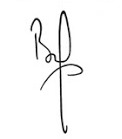 Полное наименование дисциплины на русском языкеОсновы биоэкологииОсновы биоэкологииОсновы биоэкологииПолное наименование дисциплины на английском  языкеFundamentals of BioecologyFundamentals of BioecologyFundamentals of BioecologyЯзык реализации дисциплины (выбрать из списка)-русский -русский -русский ФИО преподавателя, научное звание, должность, резюме  (можно вместо резюме дать ссылку на персональную страницу)Анна Николаевна Вавилова-Дарвин, к. биол.н., доцент факультета Life Sciences ссылка на страницу ХХХХАнна Николаевна Вавилова-Дарвин, к. биол.н., доцент факультета Life Sciences ссылка на страницу ХХХХАнна Николаевна Вавилова-Дарвин, к. биол.н., доцент факультета Life Sciences ссылка на страницу ХХХХСтруктурное подразделение, предлагающее дисциплинуКафедра здравоохраненияКафедра здравоохраненияКафедра здравоохраненияМодуль/модули реализации дисциплины (выбрать из списка)- только 4 модуль- только 4 модуль- только 4 модульУказать максимальное возможное число магистрантов на дисциплине (но должно быть не менее 30 чел.), количество групп (1 группа – не более 30 чел.) и  потоков Магистрантов  НИУ ВШЭ: __60___   Групп для семинаров/практических занятий: __2__Потоков для лекций:___1__Указать распределение часов на лекции, семинары/практические занятия, наличие текущего и промежуточного контроля Всего 114 часов (3 кредита), из них 20 ч лекции, 22 ч – семинары.1 контрольная работа и итоговый экзаменВсего 114 часов (3 кредита), из них 20 ч лекции, 22 ч – семинары.1 контрольная работа и итоговый экзаменВсего 114 часов (3 кредита), из них 20 ч лекции, 22 ч – семинары.1 контрольная работа и итоговый экзаменДисциплина предлагается: (выбрать из списка)-впервые-впервые-впервыеКоличество студентов, прослушавших дисциплину ранее000Приведите аргументы, обосновывающие, по Вашему мнению,  необходимость включения данной дисциплины в пул МАГОЛЕГОБиология является неотъемлемой частью жизни общества, так как испокон веков человечество находится в прямой зависимости от мира природы. Это ключевая дисциплина, жизненно важная для человеческого существования. С развитием биологии связаны передовые технологии. Предлагаемая дисциплина поможет магистрантам в расширении кругозора и  расскажет о драйверах развития.Биология является неотъемлемой частью жизни общества, так как испокон веков человечество находится в прямой зависимости от мира природы. Это ключевая дисциплина, жизненно важная для человеческого существования. С развитием биологии связаны передовые технологии. Предлагаемая дисциплина поможет магистрантам в расширении кругозора и  расскажет о драйверах развития.Биология является неотъемлемой частью жизни общества, так как испокон веков человечество находится в прямой зависимости от мира природы. Это ключевая дисциплина, жизненно важная для человеческого существования. С развитием биологии связаны передовые технологии. Предлагаемая дисциплина поможет магистрантам в расширении кругозора и  расскажет о драйверах развития.Аннотация дисциплиныЦелью изучения данной дисциплины является ознакомление студентов с основныминаучными понятиями и концепции современной фундаментальной экологии, даетсяпредставление о взаимосвязи и взаимообусловленности явлений в биосфере, обособенностях взаимодействия человечества и природы в современных условиях. Взадачи курса входит также ознакомление слушателей с современными проблемамиохраны природы. Основные умения, приобретаемые при изучении дисциплины,заключаются в адекватной оценке места и роли человека в биосфере и практическомиспользовании знаний по охране природы.В результате освоения дисциплины студент должен:˗	знать теоретические основы охраны окружающей среды;˗	обладать основными знаниями о антропогенно-обусловленных негативных процессахв различных объектах окружающей среды (гидросфера, атмосфера и почва) и вэкосистемах;˗	знать принципы и методы охраны растительного и животного мира, сохранения ихбиоразнообразия и продуктивности;˗	использовать полученные знания для охраны окружающей среды и рациональногоиспользования природных ресурсов;˗	владеть представлениями о значимости охраны окружающей среды и методах еереализации на практике.Целью изучения данной дисциплины является ознакомление студентов с основныминаучными понятиями и концепции современной фундаментальной экологии, даетсяпредставление о взаимосвязи и взаимообусловленности явлений в биосфере, обособенностях взаимодействия человечества и природы в современных условиях. Взадачи курса входит также ознакомление слушателей с современными проблемамиохраны природы. Основные умения, приобретаемые при изучении дисциплины,заключаются в адекватной оценке места и роли человека в биосфере и практическомиспользовании знаний по охране природы.В результате освоения дисциплины студент должен:˗	знать теоретические основы охраны окружающей среды;˗	обладать основными знаниями о антропогенно-обусловленных негативных процессахв различных объектах окружающей среды (гидросфера, атмосфера и почва) и вэкосистемах;˗	знать принципы и методы охраны растительного и животного мира, сохранения ихбиоразнообразия и продуктивности;˗	использовать полученные знания для охраны окружающей среды и рациональногоиспользования природных ресурсов;˗	владеть представлениями о значимости охраны окружающей среды и методах еереализации на практике.Целью изучения данной дисциплины является ознакомление студентов с основныминаучными понятиями и концепции современной фундаментальной экологии, даетсяпредставление о взаимосвязи и взаимообусловленности явлений в биосфере, обособенностях взаимодействия человечества и природы в современных условиях. Взадачи курса входит также ознакомление слушателей с современными проблемамиохраны природы. Основные умения, приобретаемые при изучении дисциплины,заключаются в адекватной оценке места и роли человека в биосфере и практическомиспользовании знаний по охране природы.В результате освоения дисциплины студент должен:˗	знать теоретические основы охраны окружающей среды;˗	обладать основными знаниями о антропогенно-обусловленных негативных процессахв различных объектах окружающей среды (гидросфера, атмосфера и почва) и вэкосистемах;˗	знать принципы и методы охраны растительного и животного мира, сохранения ихбиоразнообразия и продуктивности;˗	использовать полученные знания для охраны окружающей среды и рациональногоиспользования природных ресурсов;˗	владеть представлениями о значимости охраны окружающей среды и методах еереализации на практике.